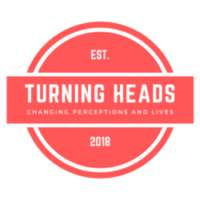 Client Booking – Name:I would like to book on to the following sessions offered by Turning Heads. [Please tick appropriate boxes]PricesAll activities in red = £12 per sessionAll activities in blue = £24 per session (activity classed as a double session)All activities in pink = £3 per session (this is a much larger group)PaymentPayment can be made for 12 sessions in advance or paid monthly after 4 sessions.Payment can be either through bank transfer, cheque or paid through your care provider if applicable.If you are unwell and cannot attend a session you must inform us at least 24 hours before the session starts or you will still be charged.Please provide your invoice / payment address TimeMondayTickWednesdayTickFridayTick9am – 11amEventsHair and BeautySocial Group9am – 11amWellbeingLifeskillsSocial Group11.30am – 2pmCooking and café Cooking and caféCooking and café2.30pm – 4.30pmGardeningGardeningMini-enterprise2.30pm – 4.30pmCreative writing, storytelling and reading Art Wellbeing